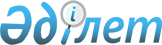 О внесении изменения в приказ Министра юстиции Республики Казахстан от 18 апреля 2018 года № 628 "Об утверждении Методики оценки деятельности административных государственных служащих корпуса "Б" органов юстиции Республики Казахстан"Приказ Министра юстиции Республики Казахстан от 11 октября 2019 года № 500. Зарегистрирован в Министерстве юстиции Республики Казахстан 15 октября 2019 года № 19473
      Примечание ИЗПИ!
Порядок введения в действие настоящего приказа см. п. 4.
      ПРИКАЗЫВАЮ:
      1. В приказ Министра юстиции Республики Казахстан от 18 апреля 2018 года № 628 "Об утверждении Методики оценки деятельности административных государственных служащих корпуса "Б" органов юстиции Республики Казахстан" (зарегистрирован в Реестре государственной регистрации нормативных правовых актов за № 16843, опубликован в Эталонном контрольном банке нормативных правовых актов Республики Казахстан в электронном виде 14 мая 2018 года), внести следующее изменение:
      в Методике оценки деятельности административных государственных служащих корпуса "Б" органов юстиции Республики Казахстан, утвержденной указанным приказом:
      пункт 4 изложить в следующей редакции:
      "4. Оценка не проводится в случаях, если срок его пребывания на конкретной должности, в том числе после выхода из социального отпуска или после завершения обучения составляет менее трех месяцев, а также в период испытательного срока.
      Служащие корпуса "Б", находящиеся в период проведения оценки в трудовых отпусках, отпуске без сохранения заработной платы, периоде временной нетрудоспособности, командировке или на стажировке либо направленные на переподготовку, повышение квалификации, проходят оценку в течение 5 рабочих дней после выхода на работу.
      Оценка служащих корпуса "Б", находящихся в период проведения оценки в учебном отпуске, отпуске в связи с беременностью и рождением ребенка (детей), усыновлением (удочерением) новорожденного ребенка (детей), отпуске без сохранения заработной платы по уходу за ребенком до достижения им возраста трех лет, проводится за фактическое отработанное время в оцениваемом периоде, по решению Комиссии по оценке.".
      2. Департаменту кадровой службы Министерства юстиции Республики Казахстан в установленном законодательством порядке обеспечить:
      1) государственную регистрацию настоящего приказа в Министерстве юстиции Республики Казахстан;
      2) размещение настоящего приказа на интернет-ресурсе Министерства юстиции Республики Казахстан после его официального опубликования.
      3. Контроль за исполнением настоящего приказа возложить на Ответственного секретаря Министерства юстиции Республики Казахстан.
      4. Настоящий приказ вводится в действие со дня его первого официального опубликования и распространяется на отношения, возникшие с 24 мая 2018 года.
					© 2012. РГП на ПХВ «Институт законодательства и правовой информации Республики Казахстан» Министерства юстиции Республики Казахстан
				
      Министр 

М. Бекетаев
